Bydgoszcz, dnia 31.01.2023 r.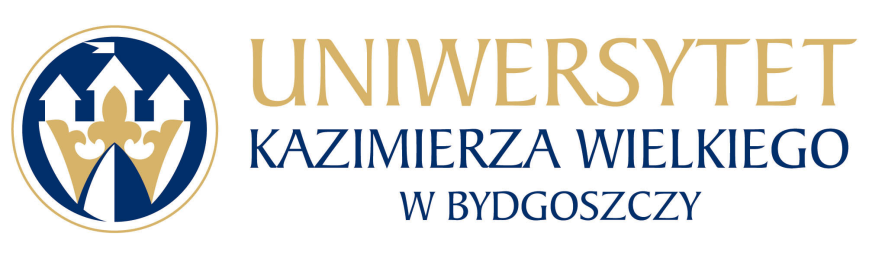 Uniwersytet Kazimierza Wielkiego w BydgoszczyAdres: 85-064 Bydgoszcz,ul. Chodkiewicza 30ZAPYTANIE OFERTOWE NR UKW/DZP-282-ZO-4/2023Uniwersytet Kazimierza Wielkiego w Bydgoszczy ul. Chodkiewicza 30, 85-064 Bydgoszcz występuje z Zapytaniem Ofertowym na realizację zamówienia:Tytuł zamówienia:  „Usługi pralnicze na potrzeby Uniwersytetu Kazimierza Wielkiego 
w Bydgoszczy.”  Rodzaj zamówienia: usługa/dostawa/roboty budowlaneOpis przedmiotu zamówienia:3.1. Przedmiotem zamówienia jest świadczenie usług pralniczych na potrzeby Uniwersytetu Kazimierza Wielkiego w Bydgoszczy. Szczegółowe określenie przedmiotu zamówienia zawiera załącznik nr 2 do Zapytania Ofertowego.3.2. Usługi pralnicze wykonywane będą sukcesywnie w zależności od bieżących potrzeb Zamawiającego zgodnie z podanymi niżej warunkami:a)	każdą partię przeznaczoną do prania Wykonawca odbiera po informacji telefonicznej od poniedziałku do piątku w godzinach od. 8.00 do 14.00 w uzgodnionym z Zamawiającym terminie i wskazanym miejscu,b)	czyste rzeczy Wykonawca, dostarcza własnym transportem, w miejscu i terminie określonym przez Zamawiającego na dokumencie przyjęcia określonej partii przeznaczonej do prania,c)	każda partia wyprana powinna być podzielona na paczki jednolite asortymentowo, i osobno pakowana w worki z folii,d)	uzgodnione partie Wykonawca odbiera od Zamawiającego i dostarcza po wypraniu własnym transportem,e)	usługa powinna być wykonana w ciągu 4 dni od daty otrzymania zlecenia. Na życzenie Zamawiającego usługa prania wykonana będzie w ciągu 24 godzin z zachowaniem cen zawartych w załączniku do umowy, f)	czynności załadunkowe i wyładunkowe na terenie Zamawiającego należą do Wykonawcy,g) częstotliwość odbioru partii przeznaczonej do prania uzależniona jest od bieżących potrzeb na poszczególnych obiektach UKW (możliwe zgłoszenia kilka razy w tygodniu),3.3	Punkty odbioru i dostarczenia bielizny zawarte są w załączniku nr 3 do niniejszego zapytania.Termin realizacji zamówienia: Od dnia podpisania umowy do 31.12.2023 r. Opis sposobu obliczania ceny:W ofercie należy podać proponowaną cenę brutto w PLN za całość wykonania przedmiotu zamówienia. Cena musi obejmować wszelkie koszty, jakie poniesie Wykonawca z tytułu należytej oraz zgodnej z obowiązującymi przepisami realizacji przedmiotu zamówienia. Cena powinna zawierać również wszelkie koszty poniesione przez Wykonawcę w szczególności koszty transportu bielizny z miejsc wskazanych przez Zamawiającego (załącznik nr 3) do pralni i odwrotnie, koszty związane z usługą prania, itd.6. Kryteria wyboru oferty:6.1. Zamawiający oceni i porówna jedynie te oferty, które:       a) zostaną złożone przez Wykonawców nie wykluczonych przez Zamawiającego z niniejszego postępowania;      b) nie zostaną odrzucone przez Zamawiającego.6.2. Oferty zostaną ocenione przez Zamawiającego w oparciu o następujące kryteria i ich znaczenie:Nazwa kryterium: Cena ofertowa brutto za wykonanie przedmiotu zamówieniaZnaczenie kryterium (waga):  100 %, ocena zostanie dokonana wg wzoru:C= Cn / Co x 100 pkt x 100%gdzie:C = przyznane punkty za cenęCn= najniższa cena ofertowa (brutto) spośród ważnych ofert	,Co= cena oferty ocenianejOpis kryterium: Cena to wartość wyrażona w jednostkach pieniężnych, którą kupujący jest obowiązany zapłacić przedsiębiorcy za usługę. W cenie uwzględnia się podatek VAT oraz podatek akcyzowy jeżeli na podstawie odrębnych przepisów sprzedaż podlega obciążeniu podatkiem VAT lub podatkiem akcyzowym.W przypadku, gdy ofertę składa osoba fizyczna nieprowadząca działalności gospodarczej w cenie należy uwzględnić ewentualne koszty zaliczek i/lub składek przekazywanych innym podmiotom.UWAGA: ceny jednostkowe netto w formularzu cenowym należy podać z dokładnością do dwóch miejsc po przecinku.W kryterium tym Wykonawca może otrzymać maksymalnie 100 pkt.7. Sposób przygotowania oferty:7.1	Każdy Wykonawca może złożyć tylko jedną ofertę.7.2   Oferty należy przesłać poprzez platformę zakupową.7.3	 Oferta musi być podpisana przez osoby upoważnione do reprezentowania Wykonawcy (Wykonawców wspólnie ubiegających się o udzielenie zamówienia).7.4.	Ofertę należy przygotować na załączonym formularzu, w formie elektronicznej, w języku polskim, podpisany formularz ofertowy i inne dokumenty należy zeskanować i wysłać drogą elektroniczną używając platformy zakupowej. Zamawiający dopuszcza złożenie oferty za pośrednictwem Platformy zakupowej prowadzonego postępowania w formie elektronicznej lub postaci elektronicznej opatrzonej podpisem zaufanym lub elektronicznym podpisem osobistym (e-dowód)  z zastrzeżeniem, iż pliki podpisywane profilem zaufanym, nie mogą być większe niż 10MB oraz pliki podpisywane w aplikacji eDoApp służącej do składania podpisu osobistego nie mogą być większe niż 5MB. Zamawiający zaleca zapisanie oferty w formacie .pdf7.5.	Wykonawca ponosi wszelkie koszty związane z przygotowaniem i złożeniem oferty.7.6.	Oferta oraz wszelkie załączniki muszą być podpisane przez osoby upoważnione do reprezentowania Wykonawcy. Oznacza to, iż jeżeli z dokumentu (ów) określającego (ych) status prawny Wykonawcy(ów) lub pełnomocnictwa (pełnomocnictw) wynika, iż do reprezentowania Wykonawcy(ów) upoważnionych jest łącznie kilka osób dokumenty wchodzące w skład oferty muszą być podpisane przez wszystkie te osoby.7.7.	Upoważnienie osób podpisujących ofertę do jej podpisania musi bezpośrednio wynikać z dokumentów dołączonych do oferty. Oznacza to, że jeżeli upoważnienie takie nie wynika wprost z dokumentu stwierdzającego status prawny Wykonawcy (odpisu z właściwego rejestru lub zaświadczenia o wpisie do ewidencji działalności gospodarczej) to do oferty należy dołączyć skan oryginału lub skan poświadczonej kopii stosownego pełnomocnictwa wystawionego przez osoby do tego upoważnione.8.  Termin składania oferty i zadawania pytań do postępowania:1) Ofertę należy złożyć przez platformę zakupową w nieprzekraczalnym terminie:2) Termin zadawania pytań upływa w dniu: 02.02.2023 r. o godz. 11:009. Opis warunków udziału w postępowaniu:Wykonawcy ubiegający się o zamówienia muszą spełniać łącznie niżej wymienione warunki udziału w postępowaniu dotyczące:a)	zdolności do występowania w obrocie gospodarczym;b)	uprawnień do prowadzenia określonej działalności gospodarczej lub zawodowej, o ile wynika to z odrębnych przepisów;c)	sytuacji ekonomicznej lub finansowej;d)	zdolności technicznej lub zawodowej.W celu potwierdzenia warunków udziału w postępowaniu należy złożyć wypełniony i podpisany Formularz Ofertowy, stanowiący załącznik nr 1.10. Oświadczenia i dokumenty wymagane dla potwierdzenia spełniania przez wykonawców warunków udziału w postępowaniu:1) Aktualny odpis z właściwego rejestru lub z centralnej ewidencji i informacji o działalności gospodarczej, w przypadku:- podmiotów posiadających osobowość prawną jak i spółek prawa handlowego nie posiadających osobowości prawnej – wyciąg z Krajowego Rejestru Sądowego,- osób fizycznych wykonujących działalność gospodarczą – zaświadczenie o wpisie do rejestru CEIDG (Centralna Ewidencja i Informacja o Działalności Gospodarczej),- działalności prowadzonej w formie spółki cywilnej – umowa spółki cywilnej lub zaświadczenie                   o wpisie do ewidencji działalności gospodarczej każdego ze wspólników.Jeżeli w kraju miejscu zamieszkania osoby lub w kraju, w którym Wykonawca ma siedzibę lub miejsce zamieszkania, nie wydaje się dokumentów, o których mowa w ust. 10 pkt. 1) , zastępuje się je dokumentem zawierającym oświadczenie, w którym określa się także osoby uprawione do reprezentacji Wykonawcy, złożone przed właściwym organem sądowym, administracyjnym albo organem samorządu zawodowego lub gospodarczego odpowiednio kraju miejsca zamieszkania osoby lub kraju, w którym Wykonawca ma siedzibę lub miejsce zamieszkania lub przed notariuszem.Dokumenty, o których mowa powyżej,  powinny być wystawione nie wcześniej niż 6 miesięcy przed upływem terminu składania ofert. 2) Integralną częścią oferty jest wypełniony i podpisany Formularz Ofertowy, stanowiący załącznik   nr 1 do zapytania ofertowego oraz Formularz Cenowy stanowiący załącznik nr 2 do zapytania ofertowego. Nie złożenie wymaganych załączników, będzie skutkowało odrzuceniem oferty.3) Pełnomocnictwo do podpisania oferty (oryginał lub kopia potwierdzona za zgodność                                  z oryginałem przez osobę upoważnioną) względnie do podpisania innych dokumentów składanych wraz z ofertą, o ile prawo do ich podpisania nie wynika z innych dokumentów złożonych wraz                         z ofertą. Pełnomocnictwo do reprezentowania wszystkich Wykonawców wspólnie ubiegających się                     o udzielenie zamówienia, ewentualnie umowa o współdziałaniu, z której będzie wynikać przedmiotowe pełnomocnictwo (oryginał lub kopia potwierdzona za zgodność z oryginałem przez notariusza). Pełnomocnik może być ustanowiony do reprezentowania Wykonawców                                       w postępowaniu, albo reprezentowania w postępowaniu i zawarcia umowy;4) Zgodnie z ustawą z dnia 13 kwietnia 2022 r. o szczególnych rozwiązaniach w zakresie przeciwdziałania wspieraniu agresji na Ukrainę oraz służących ochronie bezpieczeństwa narodowego (Dz.U. z 2022 r. poz. 835) z postępowania o udzielenie zamówienia wyklucza się wykonawców, o których mowa w art. 7 ust. 1 ustawy.Wszystkie dokumenty/załączniki muszą być podpisane przez osobę upoważnioną do składania oferty, sporządzone w języku polskim lub przetłumaczone na język polski w oryginale (lub potwierdzone „za zgodność z oryginałem”).Powyższe dokumenty należy zeskanować i wysłać drogą elektroniczną używając platformy zakupowej.11. Termin i warunki płatności: Zapłata za wykonanie usług następować będzie każdorazowo po ich wykonaniu, przelewem 
w terminie do 14 dni od daty wpływu do siedziby Uczelni prawidłowo wystawionego rachunku. 12. Zamawiający zastrzega sobie prawo wyboru oferty o cenie wyższej, przy czym w takim wypadku uzasadni dokonanie wyboru. 13. Zamawiający zastrzega sobie prawo odwołania ogłoszenia o zamówieniu w przypadku zaistnienia uzasadnionych przyczyn, jak również prawo unieważnienia  ogłoszenia o zamówieniu bez podania przyczyny.14. Zgodnie z art. 13 ust. 1 i 2 rozporządzenia Parlamentu Europejskiego i Rady (UE) 2016/679 z dnia 27 kwietnia 2016 r. w sprawie ochrony osób fizycznych w związku z przetwarzaniem danych osobowych i w sprawie swobodnego przepływu takich danych oraz uchylenia dyrektywy 95/46/WE (ogólne rozporządzenie o ochronie danych) (Dz. Urz. UE L 119 z 04.05.2016, str. 1), dalej „RODO”, zamawiający informuje, że:administratorem Pani/Pana danych osobowych jest Uniwersytet Kazimierza Wielkiego z siedzibą przy ul. Chodkiewicza 30, 85-064 Bydgoszcz;administrator danych osobowych powołał Inspektora Ochrony Danych nadzorującego prawidłowość przetwarzania danych osobowych, z którym można skontaktować się za pośrednictwem adresu e-mail: iod@ukw.edu.pl ;Pani/Pana dane osobowe przetwarzane będą na podstawie art. 6 ust. 1 lit. c RODO w celu związanym z postępowaniem o udzielenie zamówienia publicznego prowadzonym w trybie Zapytania ofertowego.odbiorcami Pani/Pana danych osobowych będą osoby lub podmioty, którym udostępniona zostanie dokumentacja postępowania w oparciu o art. 8 oraz art. 96 ust. 3 ustawy z dnia 29 stycznia 2004 r. – Prawo zamówień publicznych (Dz. U. z 2017 r. poz. 1579 i 2018), dalej „ustawa Pzp”;  Pani/Pana dane osobowe będą przechowywane, zgodnie z art. 97 ust. 1 ustawy Pzp, przez okres 4 lat od dnia zakończenia postępowania o udzielenie zamówienia, a jeżeli czas trwania umowy przekracza 4 lata, okres przechowywania obejmuje cały czas trwania umowy;obowiązek podania przez Panią/Pana danych osobowych bezpośrednio Pani/Pana dotyczących jest wymogiem ustawowym określonym w przepisach ustawy Pzp, związanym z udziałem w postępowaniu o udzielenie zamówienia publicznego; konsekwencje niepodania określonych danych wynikają z ustawy Pzp;w odniesieniu do Pani/Pana danych osobowych decyzje nie będą podejmowane w sposób zautomatyzowany, stosowanie do art. 22 RODO;posiada Pani/Pan:na podstawie art. 15 RODO prawo dostępu do danych osobowych Pani/Pana dotyczących;na podstawie art. 16 RODO prawo do sprostowania Pani/Pana danych osobowych 1;na podstawie art. 18 RODO prawo żądania od administratora ograniczenia przetwarzania danych osobowych z zastrzeżeniem przypadków, o których mowa w art. 18 ust. 2 RODO 2;prawo do wniesienia skargi do Prezesa Urzędu Ochrony Danych Osobowych, gdy uzna Pani/Pan, że przetwarzanie danych osobowych Pani/Pana dotyczących narusza przepisy RODO;nie przysługuje Pani/Panu:w związku z art. 17 ust. 3 lit. b, d lub e RODO prawo do usunięcia danych osobowych;prawo do przenoszenia danych osobowych, o którym mowa w art. 20 RODO;na podstawie art. 21 RODO prawo sprzeciwu, wobec przetwarzania danych osobowych, gdyż podstawą prawną przetwarzania Pani/Pana danych osobowych jest art. 6 ust. 1 lit. c RODO.1  Wyjaśnienie: skorzystanie z prawa do sprostowania nie może skutkować zmianą wyniku postępowania
o udzielenie zamówienia publicznego ani zmianą postanowień umowy w zakresie niezgodnym z ustawą Pzp oraz nie może naruszać integralności protokołu oraz jego załączników.2 Wyjaśnienie: prawo do ograniczenia przetwarzania nie ma zastosowania w odniesieniu do przechowywania, w celu zapewnienia korzystania ze środków ochrony prawnej lub w celu ochrony praw innej osoby fizycznej lub prawnej, lub z uwagi na ważne względy interesu publicznego Unii Europejskiej lub państwa członkowskiego.W przypadku przekazywania przez Wykonawcę przy składaniu oferty danych osobowych innych osób, Wykonawca zobowiązany jest do zrealizowania wobec tych osób, w imieniu Zamawiającego obowiązku informacyjnego wynikającego z art. 14 RODO i złożenia stosownego oświadczenia zawartego w formularzu ofertowym.15. W sprawie przedmiotu zamówienia należy kontaktować się z przedstawicielem Zamawiającego za pośrednictwem platformy zakupowej. W przypadku awarii platformy zakupowej dopuszcza się kontakt z Zamawiającym poprzez pocztę elektroniczną na adres: zampub@ukw.edu.pl       Kanclerz UKW                                                                                                    mgr Renata Malak    Załącznik nr 1 FORMULARZ OFERTOWYDO ZAPYTANIA OFERTOWEGO UKW/DZP-282-ZO-4/2023Dane dotyczące Wykonawcy:Nazwa:		………………………………………………………………………………Siedziba: 		……………………………………………………………………………..Nr telefonu/faksu: 	……………………………………………………………………………..Nr NIP: 		……………………………………………………………………………..Nr REGON: 		……………………………………………………………………………..Osoba do kontaktu, tel. e-mail: …………………………………………………………………Nawiązując do ogłoszenia w trybie Zapytania Ofertowego oferujemy wykonanie zamówienia na: „Usługi pralnicze na potrzeby Uniwersytetu Kazimierza Wielkiego w Bydgoszczy” w zakresie i na warunkach określonych w Zapytaniu Ofertowym nr UKW/DZP-282-ZO-4/2023 za:wartość ofertową brutto: ............................................................................................. PLN*słownie ............................................................................................................................................................wartość netto: .................................................................................................................. PLN*podatek od towarów i usług ..................... % wartość podatku ............................ PLN* zaokrąglić do 2 miejsc po przecinkuOświadczam/y, że w cenie oferty zostały uwzględnione wszystkie koszty związane z wykonaniem przedmiotu zamówienia, w tym koszty transportu do siedziby Zamawiającego oraz udzielone ewentualne rabaty.Oświadczam/y, że zapoznaliśmy się z Zapytaniem Ofertowym oraz wyjaśnieniami 
i ewentualnymi zmianami Zapytania Ofertowego przekazanymi przez Zamawiającego i uznajemy się za związanych określonymi w nich postanowieniami i zasadami postępowania.Oświadczam/y, że w przypadku wyboru naszej oferty zobowiązujemy się do zawarcia umowy na warunkach wskazanych przez Zamawiającego w załączonym do Zapytania Ofertowego projekcie umowy (załącznik nr 4).Zobowiązuje/my się wykonać całość przedmiotu zamówienia z należyta starannością.Oświadczam/y, że akceptujemy projekt umowy oraz zobowiązuje/my się realizować przedmiot zamówienia w terminie od 31.12.2023 r.Oświadczam/y, że spełniamy warunki udziału w postępowaniu zgodnie z pkt 9 Zapytania Ofertowego nr UKW/DZP-282-ZO-4/2023.Oświadczam/my , że wypełniłem/łam obowiązki informacyjne przewidziane w art. 13 lub art. 14 RODO1 wobec osób fizycznych, od których dane osobowe bezpośrednio lub pośrednio pozyskałem w celu ubiegania się o udzielenie zamówienia publicznego w niniejszym postępowaniu2.1  rozporządzenie Parlamentu Europejskiego i Rady (UE) 2016/679 z dnia 27 kwietnia 2016 r. w sprawie ochrony osób fizycznych w związku z przetwarzaniem danych osobowych i w sprawie swobodnego przepływu takich danych oraz uchylenia dyrektywy 95/46/WE (ogólne rozporządzenie o ochronie danych) (Dz. Urz. UE L 119 
z 04.05.2016, str. 1). 2 w przypadku gdy wykonawca nie przekazuje danych osobowych innych, niż bezpośrednio jego dotyczących, oświadczenia wykonawca nie składa (usunięcie treści oświadczenia np. przez jego wykreślenie).Załącznikami do oferty są:     a) ……………………………………………..     b) ……………………………………………..     c) ………………………………………………     d) ……………………………………………..								…………………………………..								Podpis Wykonawcy/ osoby uprawnionejZałącznik nr 2FORMULARZ CENOWY……….………………………………….....(podpis Wykonawcy/Pełnomocnika)Załącznik nr 3PUNKTY ZAŁADUNKU I WYŁADUNKU RZECZY PRZEZNACZONYCH DO PRANIA:ul. Łużycka 24ul. Łużycka 21ul. Ogińskiego 16 ul. Staffa 1 ul. Chodkiewicza 30 ul. Jagiellońska 11 ul. Kopernika 1Pl. Kościeleckich 8 Pl. Weysenhoffa 11 ul. Szymanowskiego 3 ul. Powstańców Wlkp. 10 ul. Poniatowskiego 12Załącznik nr 4Umowa/projektzawarta w dniu ………………... roku pomiędzy:1.	 Uniwersytetem Kazimierza Wielkiego w Bydgoszczy, adres: 85 – 064 Bydgoszcz, 
ul. Chodkiewicza 30, NIP 5542647568, REGON 340057695, zwanym dalej „Zamawiającym”, reprezentowanym przez:mgr Renatę Malak – Kanclerza UKWprzy kontrasygnacie mgr Renaty Stefaniak – Kwestora UKWa2. 	………………………………………………………………………………………………………………….. ………………………………………………………………………………………………………………….. ………………………………………………………………………………………………………………….Niniejsza umowa jest następstwem wyboru przez Zamawiającego oferty Wykonawcy 
w postępowaniu prowadzonym w trybie zapytania ofertowego, zgodnie z Regulaminem udzielania zamówień publicznych UKW poniżej 130 tys. złotych, na: „Usługi pralnicze na potrzeby Uniwersytetu Kazimierza Wielkiego  w Bydgoszczy”.§ 1Przedmiotem zamówienia są „Usługi pralnicze na potrzeby Uniwersytetu Kazimierza Wielkiego 
w Bydgoszczy”, wykonywane zgodnie z treścią oferty Wykonawcy,  z opisem przedmiotu zamówienia zawartym w zapytaniu ofertowym oraz zestawieniem asortymentu określonym w załączniku nr 2 do zapytania ofertowego, które to dokumenty stanowią integralną część niniejszej umowy. § 2Usługi pralnicze wykonywane będą sukcesywnie w zależności od bieżących potrzeb Zamawiającego, zgodnie z podanymi niżej warunkami:każdą partię przeznaczoną do prania Wykonawca odbiera od Zamawiającego po informacji telefonicznej od poniedziałku do piątku w godzinach od. 8.00 do 14.00 w uzgodnionym z Zamawiającym terminie i wskazanym miejscu,częstotliwość odbioru partii przeznaczonej do prania uzależniona jest od bieżących potrzeb na poszczególnych obiektach UKW (możliwe zgłoszenia kilka razy w tygodniu),czyste rzeczy Wykonawca, dostarcza własnym transportem, do miejsca i terminie określonym przez Zamawiającego na dokumencie przyjęcia określonej partii przeznaczonej do prania,każda wyprana partia powinna być podzielona na paczki asortymentowo jednolite oraz osobno pakowana w worki z folii,uzgodnione partie Wykonawca odbiera od Zamawiającego i dostarcza po wypraniu własnym transportem,usługa powinna być wykonana w terminie 4 dni od daty otrzymania zlecenia usługi prania. Na życzenie Zamawiającego usługa prania wykonana będzie w ciągu 24 godzin z zachowaniem cen zawartych w załączniku  nr 2 do umowy,czynności załadunkowe i wyładunkowe na terenie Zamawiającego należą do Wykonawcy.Punkty odbioru i dostarczania danej partii przeznaczonej do prania zostały zawarte w załączniku nr 3 do zapytania ofertowego, który stanowi integralną część niniejszej umowy.§ 3Przewidywane ilości i rodzaj asortymentu przeznaczonego do prania zostały wskazane 
w załączniku nr 2 do zapytania ofertowego, który stanowi integralną część niniejszej umowy.Podane w załączniku nr 2 do zapytania ofertowego, ilości i rodzaj każdego asortymentu mają charakter szacunkowy i mogą ulec zmianie w zależności od potrzeb Zamawiającego. Zamawiający składając zamówienie na usługę ma prawo do zwiększenia lub zmniejszenia ilości poszczególnego rodzaju asortymentu przeznaczonego do prania wskazanego w załączniku nr 2,  jednakże całkowita wartość zrealizowanego zamówienia w trakcie obowiązywania umowy nie przekroczy wynagrodzenia brutto, o którym mowa w § 4 ust. 1.§ 4Strony ustalają, że maksymalne wynagrodzenie  za wykonanie przedmiotu umowy wynosi:Wartość netto: ............................................................... PLNpodatek od towarów i usług ( VAT ) ……. % w wysokości: ............................................ PLN.wynagrodzenie brutto: ............................................... PLN(słownie: ...................................................................................................................................................... )Za wykonane usługi Zamawiający będzie uiszczać należność wg cen jednostkowych zawartych 
w załączniku nr 2 do zapytania ofertowego, który stanowi integralną część niniejszej umowy. 
W cenę wliczony jest koszt transportu i jego ubezpieczenia oraz koszt załadunku, rozładunku, odbioru i dostawy partii asortymentu do prania. Zapłata wynagrodzenia, o którym mowa w ust. 1 może nastąpić wyłącznie w razie braku zastrzeżeń Zamawiającego,  co do jakości świadczonych usług.Po wykonaniu usługi osoby upoważnione przez Zamawiającego, wskazane w § 7 ust.1 potwierdzą w protokole wykonanie bez zastrzeżeń usługi prania danej partii asortymentu przez Wykonawcę.   Zapłata za wykonanie usług następować będzie każdorazowo po ich realizacji, przelewem 
w terminie do 14 dni od daty wpływu do siedziby UKW prawidłowo wystawionego rachunku  na rachunek bankowy na nim wskazany.Zamawiający dokona zapłaty za faktycznie wykonaną usługę, potwierdzoną  protokołem odbioru bez zastrzeżeń, podpisanym przez obie strony umowy.W przypadku zmiany stawki podatku od towarów i usług, przyjętej do określenia wysokości wynagrodzenia Wykonawcy, zgodnie z ust. 1, która zacznie obowiązywać po dniu zawarcia Umowy, wynagrodzenie Wykonawcy, w ujęciu brutto, ulegnie odpowiedniej zmianie przez zastosowanie zmienionej stawki podatku od towarów i usług – bez sporządzania aneksu do Umowy. Zmianie ulegnie wysokość wynagrodzenia należnego Wykonawcy za wykonywanie Umowy w okresie od dnia obowiązywania zmienionej stawki podatku, przy czym zmiana dotyczyć będzie wyłącznie tej części wynagrodzenia Wykonawcy, do której zgodnie z przepisami prawa powinna być stosowana zmieniona stawka podatku.§ 5Wykonawca zapłaci Zamawiającemu karę umowną:w wysokości 1 % wynagrodzenia brutto, o którym mowa w § 4 ust. 1 za każdy przypadek zniszczenia w praniu rzeczy oddanej Wykonawcy lub jej zagubienia przez Wykonawcę.w wysokości 1 % wynagrodzenia brutto danej partii, za każdy dzień zwłoki w wykonaniu zobowiązań określonych w § 2 ust.1 pkt. 6) oraz § 6 ust.4.w wysokości 10 % wynagrodzenia brutto, o którym mowa w § 4 ust. 1 za odstąpienie od umowy przez Zamawiającego z przyczyn leżących po stronie Wykonawcy.Łączna wysokość kar umownych nie może przekroczyć wartości 20% wynagrodzenia brutto, 
o którym mowa w § 4 ust. 1.Zamawiający zastrzega sobie prawo do odszkodowania uzupełniającego przenoszącego wysokość kar umownych do wysokości rzeczywiście poniesionej szkody.Wykonawca wyraża zgodę na potrącenie kar umownych z przysługującego mu wynagrodzenia.§ 6Zamawiający zastrzega sobie prawo do złożenia reklamacji w terminie 2 dni roboczych od przyjęcia wykonanej usługi. W przypadku stwierdzenia nieprawidłowości (zabrudzenia, zniszczenia lub braków ilościowych 
w dostarczonej partii prania), sporządzany będzie  protokół wskazujący:osoby uczestniczące w badaniu oraz ich podpisy,opis stwierdzonych nieprawidłowości,datę sporządzenia protokołu,Reklamacja dotycząca jakości wykonanej usługi przekazana zostanie Wykonawcy pisemnie, faksem lub drogą mailową.Wykonawca zobowiązuje się do rozpatrzenia zgłoszonej reklamacji i w terminie 3 dni od dnia jej złożenia.§ 7Wykonanie usług ze strony Zamawiającego potwierdzać będą kierownicy obiektów, dla których dane zamówienie zostało zrealizowane lub osoby przez nich wyznaczone. 2. Przedstawicielami Stron w czasie wykonania umowy  są:ze Strony Zamawiającego: ...........................................................................................tel.................................................e-mail:……………@...........................ze strony Wykonawcy :..................................................................................tel.............................................e-mail:………………@.................................3. Strony ustalają, że w przypadku konieczności zmiany upoważnionych przedstawicieli, nie jest wymagana forma aneksu, lecz pisemne zawiadomienie obu stron.§ 8Niniejsza umowa została zawarta na czas określony od dnia podpisania umowy do dnia  31.12.2023 r. W przypadku, gdy w czasie trwania umowy nie zostanie wykorzystana cała kwota wynagrodzenia Wykonawcy, strony w drodze aneksu mogą przedłużyć termin obowiązywania umowy o okres do czasu wyczerpania wartości maksymalnego wynagrodzenia określonego w §4 ust.1.Umowa wygasa z chwilą wyczerpania maksymalnej kwoty środków przeznaczonych na wynagrodzenie wykonawcy za jej realizację, określonych w § 4 ust. 1.§ 9 Zamawiający zastrzega sobie prawo do odstąpienia od umowy ze skutkiem natychmiastowym, 
w całości lub w części niewykonanej, jeżeli:wykonawca nie przystąpił do realizacji usługi lub zaniechał jej wykonywania, przez okres co najmniej 5 dni ;powstawania opóźnień  ze strony Wykonawcy w wykonaniu usługi,  co najmniej  o dwa dni;w przypadku dwukrotnego stwierdzenia przez Zamawiającego nieprawidłowości 
w świadczeniu usług pralniczych;w przypadkach określonych w Kodeksie Cywilnym.2. Zamawiający jest uprawniony bez wyznaczania dodatkowego terminu do odstąpienia od umowy przez złożenie oświadczenia w formie pisemnej, w terminie 30 dni od powzięcia wiadomości 
o okolicznościach uzasadniających odstąpienie od umowy. § 10Zmiany umowy wymagają formy pisemnego aneksu, pod rygorem nieważności.§ 11W sprawach nieuregulowanych Umową mają zastosowanie powszechnie obowiązujące przepisy, 
w szczególności przepisy kodeksu cywilnego.Wszelkie spory wynikłe z tej umowy będą w pierwszej instancji rozstrzygały sądy powszechne właściwe ze względu na siedzibę Zamawiającego.Załączniki nr 2, 3 do zapytania ofertowe stanowią integralną część niniejszej umowy. Umowę sporządzono w trzech jednobrzmiących egzemplarzach, jeden dla Wykonawcy, dwa dla Zamawiającego.	Zamawiający	Wykonawca	.........................................................	.........................................................do dnia:06.02.2023 r.do godz.10:00L.p.Przedmiot zamówieniaPrzedmiot zamówieniaJ. m.IlośćCena jednostkowa netto za kpl./szt./m2Wartość nettoPodatek VATPodatek VATWartość bruttoL.p.AsortymentRodzaj usługiJ. m.IlośćCena jednostkowa netto za kpl./szt./m2Wartość nettoStawkaWartośćWartość brutto123456789101Pościelpraniekpl11002Fartuchy skażonepranieszt.503Firanypraniem25004Zasłonypranie  m25005Ręcznikipranieszt.506Ścierkipranieszt.507Obrusy, serwetypranieszt.108Suknoczyszczenieszt.59Togaczyszczenieszt.45Wartość ogółem:Wartość ogółem:Wartość ogółem:Wartość ogółem:Wartość ogółem:Wartość ogółem: